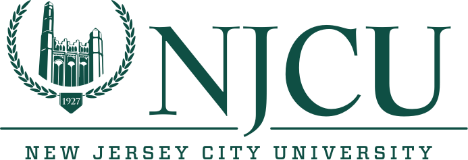 Gothic Research Seminar Attendance Survey – 2021/2022Faculty may keep this survey and include it in their review binder to submit to the Dean’s Office when it is time for annual review as a piece of evidence for their scholarly activities. Attendance of the seminar is recorded for documentation purposes.This documentation is recorded by __________________________(print name) from _____________________ (department) on ________(MM/DD/YY).This is my __________ (nth) seminar attended this academic year (2021/2022).About the attended presentationPresenter Name:Seminar Date:Seminar location:Title presentation:Research Impact (how did this seminar inform your research and/or teaching):